Приложение 1.В поисках клада.От входа в                      путь лежит в направлении Полярной звезды до   . Далее по А = 2700  до ориентира, который создал человек. Если правильно считать с него информацию (цифру) и умножить ее на 9, вы получите направление азимута, по которому вам надо идти. Отсчитайте 70 шагов по ходу движения. Повернитесь в направлении восхода Солнца. Справа от вас будут   , а слева                       . Отсчитайте по ходу движения 105 шагов. Пройдите еще 20 шагов на север. В направлении А = 450 будут     Узнай название одного из них.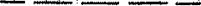 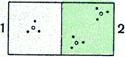 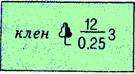  « Ни одно дерево не пользуется такой любовью и почитанием на Руси, как это. Его даже символом России принято считать. Название дерева своими корнями связано с именем одной из самых почитаемых богинь древней Руси – Берегиней, матерью всех духов и всех богатств. Но не только красотой славится это дерево. «Деревом об четыре дела» издревле называют его в народе. И одним из этих «дел» является то, что дерево лечит от многих заболеваний. Многие части его используются в хозяйстве: древесина, кора, сок. Почки и листья применяют в медицине. Некоторые виды используют для создания полезащитных полос, а также в декоративном садоводстве. Дерево занимает важное место в традициях славян, скандинавов и других народов. А на Дальнем Востоке растет это же дерево с очень прочной древесиной. Поэтому его называют железным. Прочность его древесины приближается к прочности сварочного железа».    Пройдите от него 50 шагов вперед по  к  на северо-восток к , которое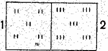  «Каждую осень это дерево  радует нас своим золотисто-багряным нарядом. Дерево - замечательный медонос, оно очень важно для выживания пчёл, особенно весной, их зачастую высаживают возле пасек. С одного гектара посадки этого дерева, пчёлы (при благоприятных погодных условиях) могут собрать за сезон до  меда. Индейцы первыми научились добывать из этого древа сок и получать из него сахар. Кроме сахара из сока готовили различные напитки и лекарства. В настоящее время получением сока из этого дерева  и приготовлением из него различных сладостей занимаются канадцы. Сироп, полученный из сока этого дерева,  они добавляют в мороженое, в кремы и карамель. Из сока делают для детей сахарные фигурки забавных зверюшек. Жители канадской провинции Квебек едят с сиропом блины, каши, запеканки, оладьи, фасоль, ветчину и даже соленые огурцы. На государственном флаге Канады изображено именно это дерево.                                                                                                                                                                                    Есть у этого дерева одно интересное свойство: он может предсказывать погоду. С черешков листьев, у самой ветки, иногда капелька за капелькой текут "слезы" - дерево как будто плачет. Если появились на  листьях дерева "слезы", значит, через несколько часов будет дождь».Если вы узнали это растение. Отсчитайте от него на юг столько шагов, сколько букв в его названии и вы найдете то, что ищите!!!